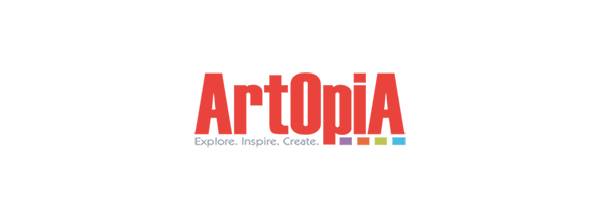 Student Name:    __________________________________________Age:_______School:   ____________________________________________________________ Injury and Photography Waiver Statement I hereby release Artistic Highways LLC., dba Artopia, its employees, volunteers, and board members from any and all liability, cost or expense associated with an injury I/my child(ren) may sustain while participating in Artopia programs and/or special events. ***Photographs are often taken during classes and special events to capture images of Artopia’s students and their work for use on our website and social media. PLEASE CIRCLE & SIGN: YES / NO   I hereby allow photos to be taken of me/my child (ren) for Artopia social media and website.  X__________________________________________________________________Student Emergency Contact(s) & Medical Form Child/Parent Information ParentName:___________________________________________________________Address:_________________________________________City: __________Zipcode: _________Home Phone:_________________________ Work Phone:__________________________ Mobile Phone:________________________ *Please CIRCLE best # to contact*Email:_________________________________________________________________________Additional Parent Name:________________________________________________________________________Home#:_____________________ Work #:____________________Mobile #:________________ Email:_________________________________________________________________________Please FILL OUT THE BACK OF THIS FORM --- -------------Allergies, Special Instructions, Comforting Items: __________________________________________________ __________________________ ____________________________________________________________________________ ____________________________________________________________________________ Additional Emergency Contact(s) Your child(ren) will not be allowed to leave Artopia premises unless with a parent or with a person listed here who presents valid identification at the time of pick-up. Emergency/Pick-up Contact (1) : Name:________________________________Phone #______________________________ ___Emergency/Pick-up Contact (2): Name:________________________________Phone#:__________________________________Emergency/Pick-up Contact (3): Name:________________________________Phone#:__________________________________Emergency/Pick-up Contact (4): Name:________________________________Phone#:__________________________________